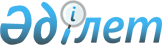 О проекте распоряжения Президента Республики Казахстан "О мерах по сокращению расходов в центральных, местных Государственных органах и субъектах квазигосударственного сектора"Постановление Правительства Республики Казахстан от 24 апреля 2020 года № 244.
      Правительство Республики Казахстан ПОСТАНОВЛЯЕТ:
      внести на рассмотрение Президента Республики Казахстан проект распоряжения Президента Республики Казахстан "О мерах по сокращению расходов в центральных, местных государственных органах и субъектах квазигосударственного сектора". О мерах по сокращению расходов в центральных, местных государственных органах и субъектах квазигосударственного сектора
      В целях эффективного расходования бюджетных средств и усиления режима экономии бюджетных средств:
      1. Запретить всем центральным исполнительным органам и подведомственным им государственным учреждениям, государственным органам, непосредственно подчиненным и подотчетным Президенту Республики Казахстан и подведомственным им государственным учреждениям, местным исполнительным органам и подведомственным им государственным учреждениям:
      1) сроком на 5 лет приобретение:
      - легковых автотранспортных средств выше базовой комплектации, с объемом двигателя более 2000 куб. см, а также иностранного производства;
      - специальных автотранспортных средств (легковых) иностранного производства, за исключением приобретения специальными государственными органами;
      2) сроком на 3 года приобретение офисной мебели.
      Требования настоящего пункта не распространяются на случаи обеспечения деятельности Президента Республики Казахстан, Первого Президента Республики Казахстан - Елбасы, Премьер-Министра Республики Казахстан, председателей Палат Парламента, транспортного обслуживания официальных мероприятий с участием Президента Республики Казахстан, Первого Президента Республики Казахстан - Елбасы, Премьер-Министра Республики Казахстан, председателей Палат Парламента и делегаций, создания дипломатических и приравненных к ним представительств, консульских учреждений Республики Казахстан в иностранных государствах, а также образования и реорганизации центральных государственных органов и подведомственных им государственных учреждений и исполнительных органов, финансируемых из местного бюджета и подведомственных им государственных учреждений.
      2. Для сокращения расходов Правительству Республики Казахстан осуществить в установленном порядке мероприятия и принять меры следующего характера:
      1) установить запрет субъектам квазигосударственного сектора на осуществление мероприятий, предусмотренных пунктом 1 настоящего распоряжения;
      2) пересмотреть и оптимизировать натуральные нормы положенности специальных автотранспортных средств (легкового) для центральных аппаратов правоохранительных органов, за исключением автотранспортных средств необходимых для решения оперативных задач охраны общественного порядка и безопасности;
      3) принять меры по повышению эффективности планирования и использования расходов на проведение форумов, семинаров и конференций;
      4) привести ранее изданные акты в соответствие с настоящим распоряжением;
      5) принять иные меры, вытекающие из настоящего распоряжения.
					© 2012. РГП на ПХВ «Институт законодательства и правовой информации Республики Казахстан» Министерства юстиции Республики Казахстан
				
      Премьер-Министр
Республики Казахстан 

А. Мамин

      Президент
Республики Казахстан 

К.Токаев
